תכנית הקשר הרב דורי, תשע"טשם הסיפור "סיפורי סבתא"... במבט לאחורפרק קצר מסיפור המשפחה בישראלנולדתי בחיפה  בשנת 1957. בת לאב שעלה ממרוקו בשנת 1948, עם קום המדינה. בגיל 12 – יעקב ז"ל ולאם שנולדה בארץ,  לילי-לאה לבית ששון-רומנו – משפחה בת 12 דורות בישראל. מקור המשפחה של סבתא לילי (שהיא סבתא רבתא של רומי) מאוד מגוון: סוריה, לבנון, רומניה, מצרים ועוד... לסבתא מסדה שני אחים יהושע-שוקי ורינת. מקור השם מסדה הוא  מסעודה, על שם הסבתא מצד האב אשר דרשה לשנות את השם מסעודה לשם ישראלי יותר וכך נבחר השם מסדה. כמוה, יש עוד 5 מסדה קדוש – הסבתא של סבתא וכן בנות הדודות.מעט על המשפחה שלי:בילדותי, היינו משפחה מסורתית, אם כי הסבים והסבתות היו דתיים יותר, שומרי שבת ובבית סבי וסבתי מצד אימי – סבא וסבתא ששון, שגרו  בחליסה, היה ממש בית כנסת באחד מחדרי הבית. במהלך השנים התמעט המתפללים וכאשר סבי נאלץ לחלק סוכריות לילדים כדי שיגיעו להשלים מניין, בחר לתרום את תכולת בית הכנסת לשכונת עולים בקריית ים. בית הכנסת נקרא "מגן אברהם ששון" ועד היום נמצאים בו ספרי התורה של משפחות ששון ורומנו שנתרמו במהלך השנים לבית הכנסת.לסבי, סבא אברהם ששון – היה בית דפוס, בין היחידים בחיפה – דפוס ששון, ברחוב דניאל. בילדותי, אהבתי להגיע לבית הדפוס ולעזור במיון אותיות עם פינצטה, הדבקת נוזל אדום ודביק כדי לכרוך דפדפות של פנקסים ובעיקר, לעזור לקראת ראש השנה באריזת אגרות הברכה המשפחתיות שהוזמנו אצל סבי. בית הדפוס היווה מקום מפגש לחברים של סבי, יהודית וערבים בשכונת הדר, שהיו מגיעים לשיחות חולין, למשחקי שש בש. גם כאן, הזמן עשה את שלו, קמו מכונות הצילום ובתי הדפוס המתקדמים וסבי מצא את עצמו עובד פחות ולכן סגר את בית הדפוס ופרש.סבתא רגינה ששון – שקראתי לה בערבית סיטי (סבתא שלי) היתה אישה ססגונית, מצחיקה, איתה ביליתי בשדות וקטפתי עשבי מאכל, הכנתי איתה עבודות מצדפים שהביאה מאילת, שם גר האח הגדול של אימי. הספקתי להינות ממנה גם כשהייתי אמא צעירה לליעד (אמא של רומי), עליה שמרה כשיצאנו לבלות.לילי קדוש, אימי, ביתה של רגינה, היא ממש שכפול של אמה. שמחה, שובבה, חברותית, מבשלת נהדר, מחפשת הזדמנויות לבילוי עם הילדים, הנכדים והנינים, עד היום. רומי ואמא שלי ממש חברות טובות. רומי אוהבת לישון אצלה, לטייל איתה ולהקשיב לסיפורי הסבתא שלה... במלחמת השחרור נאלצה משפחתה של אימי לעזוב את ביתם שבעיר התחתית, כיוון שנכבשה ועברו לגור בהדר, ברחוב אבן סינא, קרוב לבית הדפוס. אימי למדה בבית ספר איטלקי נוצרי בחיפה שנקרא "כרמלית"– לכן יודעת קרוא וכתוב בעברית אנגלית וערבית. בהמשך עברה לבית ספר מקצועי עמל.משפחתו של אבי יעקב קדוש ז"ל, התגוררה בקרבת בית הדפוס שם אימי ואבי הכירו. מספרים שאימי היתה מגיעה לחברה שלה שהיתה שכנה של אבי ואז התיידדו, התאהבו ונישאו... אבי היה אדם חרוץ, האחריות על קליטת המשפחה בארץ היתה מוטלת על כתפיו. אבי יעקב עלה לארץ בשנת 48 – עם קום מדינת ישראל כיוון שסוף סוף היתה להם מדינה לעלות אליה. הבית הראשון היה בחיפה ברחוב צידון. למרות שנולדתי בארץ, חוויתי חוויות "קליטת עלייה" בשל הקשיים הכלכליים והחברתיים שחוו בני משפחת אבי עם הגיעם לארץ. ממצב כלכלי נהדר, לימודים בבית הספר אליאנס, הצרפתי בעיר הבירה רבאט, הגיעו לארץ ונאלצו לרדת ברמת החיים. לאבי שבעה אחים, הוא היה הבכור ומעבר לכך שעזר בכלכלת המשפחה, היה המתווך בין הוריו ואחיו לאנשי החינוך והרשויות בארץ. המשימה המשפחתית היתה, להיקלט כמה שיותר מהר וכך היה. הוא דאג שאחיו הצעירים ילמדו כי הבין שהשכלה היא מפתח להצלחה. כך גם בבתינו, הלימודים היו לפני הכל! ועשינו הכל כדי לא לאכזב את אבי ולהצליח.סבי, יהושע קדוש, התקבל לעבודה בחברת החשמל מיד עם עלייתו ארצה ב 1948 ויצר את הבסיס לילדיו ונכדיו שהתקבלו אף הם לעבודה בחברת החשמל. הוא היה אדם שקט ועדין. מאוד חם ומשפחתי, שמר עלי כשהורי היו יוצאים לבלות. סיפר לי אגדות ושר לי שירים שקטים במרוקאית. עד היום מנגינות דומות גורמות לי להתרגשות מאוד גדולה. הוא נפטר בגיל צעיר מספר ימים לפני חג הפסח. הייתי בת 14 וימי השבעה זכורים לי כתקופה מאוד מאוד קשה. אבי שהחל כעובד במחלקות הרשת וקריאת המונים ומשם צמח להיות מנהל מחלקה ונציג בכיר בוועד העובדים. סבתי, מסעודה קדוש, שאהבה להציג את עצמה כמסדה, היתה אישה יפה ואלגנטית ועבדה כמגישת תה, בהסתדרות בחיפה. אישה חזקה שניהלה את המשפחה לאחר מות בעלה. ביתה הריח מבישולים מאוד מיוחדים. תבלין הזעפרן מאז ומתמיד מתקשר לי עם דמותה. היא נפטרה בשיבה טובה, שלושה ימים אחרי בנה הבכור (אבי).אחי ואני אהבנו לבלות אצל סבא וסבא משני הצדדים, בכל מקום היו חוויות אחרות, מאוד נעימות.מאכלים: עירוב ארץ ישראלי... מג'דרה לצד קוסקוס...דג מלוח עם בצל, מרק עוף פולני וגפילטה פיש. דברי מתיקה מעטים. אוכל מאוד בסיסי וטרי, , תבשילי עוף, דגים ובשר שנאכלו באותו יום ולכל המאוחר יום למחרת.  פירות, ירקות, לחם לבן או שחור שהיה מגיע מדי יום לחנות המכולת. חלב בבקבוקים שהיה מגיע כל בוקר ומונח בפתח הדלת...זיכרונות מבית הורי:עברנו דירה כמה וכמה פעמים, זיכרונות הילדות שלי קשורים בעיקר לשיכון דיסקין במורדות נווה שאנן. הבית היה בקומת קרקע, שני חדרים מטבח, שתי מרפסות וגינה קטנה. מעלינו עוד שלוש קומות. חדר אחד שימש כסלון במהלך היום ובלילה היה חדר השינה של הורי. במרפסת, היו ההורים יושבים בערב ומקשיבים למוסיקה וחדשות ברדיו.אחת החוויות הזכורות לי היטב קשורה במלחמת ששת הימים, הייתי בכיתה ד' והאזעקות הראשונות הובילו את כל השכנים אלינו. ילדים, תינוקות הורים, כולנו מבוהלים מכונסים בפרוזדור שבין החדרים, מתרחקים מהחלונות. לאחר יום יומיים, כבר היינו חופשיים יותר, רגועים יותר... השכונה הייתה שכונה שמחה, שיחקנו בין שורות הבניינים ו"בכביש". מכוניות כמעט שלא נסעו בו, מלבד רכבים ציבוריים, אוטובוסים, הסעות מעבודה של הורים, דואר וכדומה. על הכביש שיחקנו, חבל, גומי, שבע אבנים, תופסת ועוד. בנינו "מחנה" = זהו בית עץ שבנינו ב"הר" שהיה בעצם גן ציבורי מעל השכונה שלנו. עד כיתה ג' למדתי בבית הספר השכונתי ובד' עברתי לבית ספר פרטי בהדר – אליאנס. שם פגשתי תלמידים ותלמידות מכל רחבי העיר והקריות. היו לי חברים וחברות מבית הספר, מהשכונה ויש לי קשר עד היום עם חברי ילדות.בית הספר היה צרפתי בבסיסו, המשמעת הייתה מאוד קפדנית, קראנו למורים בשם המשפחה עם קידומת מסייה או מדאם (מדאם לניאדו, מסייה שושון...) וכשמורה היה נכנס לכיתה עמדנו עד אשר הורה לנו לשבת. הייתה מסורת של מסדר בוקר בו היו מתקיימים טקסים בנושאים שונים. טקסי יום הזיכרון היו פתוחים לקהל ועל מדרגות בית הספר מכיוון רחוב הרצל, היו עומדים אנשים רבים. כבר בכיתה ה' גילו את כישרון השירה שלי ותמיד שרתי בטקסים אלו שירי זיכרון מרגשים. עוד היה בבית הספר מנהג של מסיבת ראש חודש, בה היו לנו הרצאות מעניינות ולעיתים גם מופעים.בית הספר היה בשכונת הדר , קרוב לספריות הציבוריות בורוכוב ופבזנר, שם אהבתי לבלות. הכנתי שיעורי בית, הסתייענו באנציקלופדיות שונות כי בבית הייתה לנו אנציקלופדיה אחת "מכלול, קראתי ספרים וגם השאלתי. באותה תקופה הייתי בתנועת הצופים, שבט משוטטי בכרמל, גדוד רהב ואנשי מאוד שמחה שרומי נכדתי אף היא חברה בצופים. תקופה נהדרת, פעילויות חברתיות וערכיות, טיולים ומחנות בכל הארץ, ביקורי הורים שהגיעו באוטובוסים לגימבורי, שהיה מחנה קיץ אליו הגיעו חברי צופים מארצות שונות. למדתי לנגן בגיטרה ומאוד אהבתי להאזין לשירים בצרפתית ולשיר בצרפתית, שפה אותה הבנתי ובספרדית, גם כאשר לא הבנתי אף מילה...הקמת המשפחהאת נעורי ביליתי בשכונת נווה שאנן, ושם, לפני 45 שנים הכרתי את עופר סטודני, סבא של רומי. אמו כרמלה טוך, נולדה בפולין ועלתה בגיל 4 לארץ, לפני פרוץ מלחמת העולם השנייה. אביו, בן-ציון סטודני, נולד בארץ לזאב ורבקה סטודני. זאב סטודני (סבא דודי), הגיע לארץ לפני קום המדינה באנייה לנמל חיפה ומשם לעמק יזרעאל והיה ממקימי המושב נהלל ומי שהיה שותף לבניית הצריף הראשון בנהלל והנה האישור...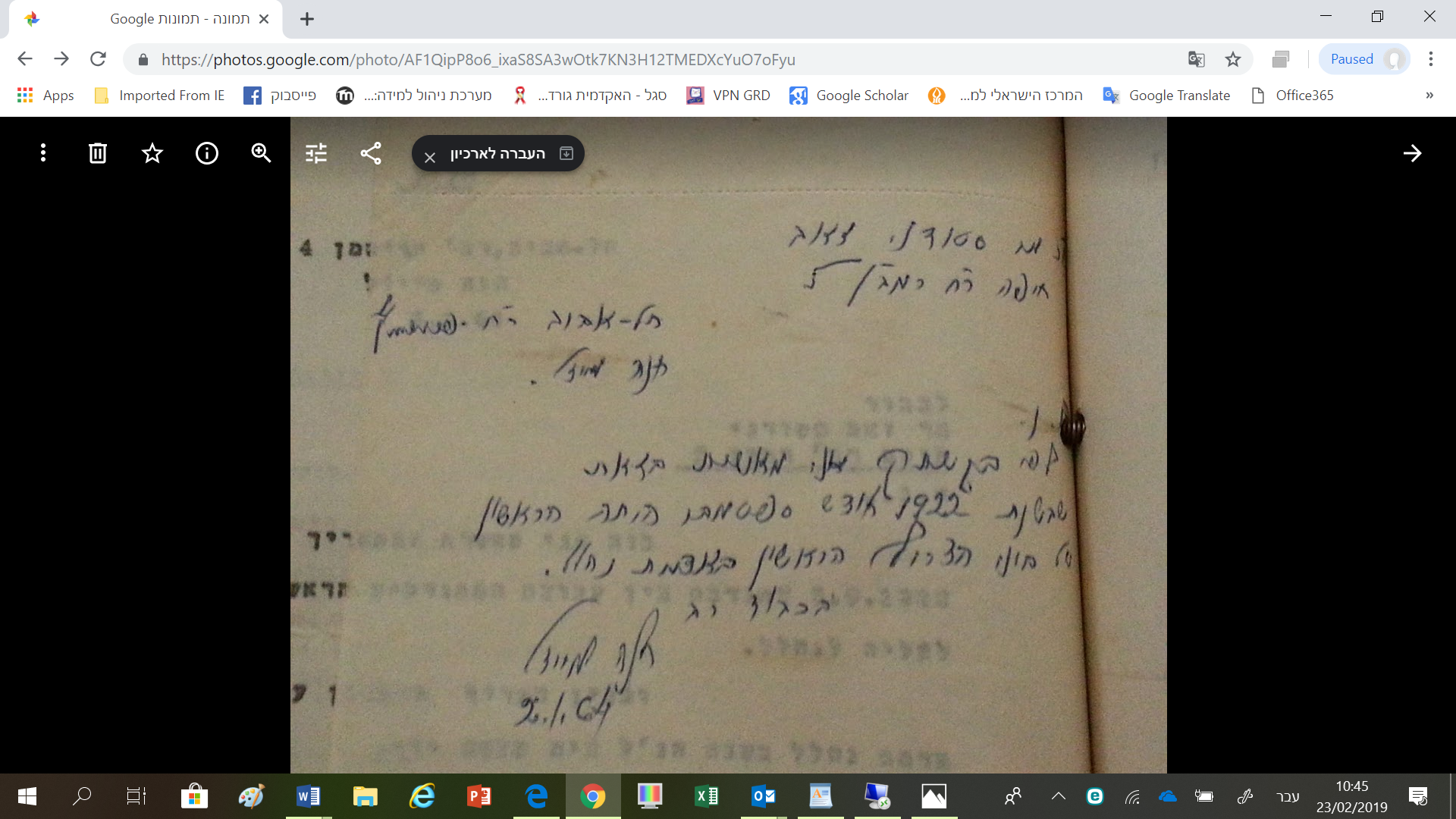 עופר ואני נשואים 43 שנים, נולדו לנו שלושה ילדים מקסימים: ליעד (אימא של רומי) רותם ואוהד ויש לנו שבעה נכדים – רומי, נועם, זוהר, איילון, לירי, מתן ושחר. גרנו ברמות יצחק, נשר ומזה 20 שנה אנחנו גרים בנופית, שם גם רומי נולדה.חפצים בביתי מהדורות הקודמים: עד לא מזמן, הייתה ברשות הכתובה מנישואי סבי וסבתי במרוקו. אחד מבני המשפחה ביקש אותה לעבודת שורשים, מאז נעלמו עקבותיה, למזלי, יש לי עותק. הפנקס האדם של קופת חולים של סבא שלי (יהושע), נמצא אצלי. יש לי צמיד זהב מכל אחת מהסבתות: רגינה ומסעודה. מזכרות מבית סטודני, משפחתו של סבא עופר: סבא פנחס טוך – הסבא של עופר, היה נגר בסולל בונה ומנהל העבודה של  הנגרות בכנסת הראשונה. חנוכייה אותה קיבל במתנה מאחד המנהלים, משמשת אותנו עד היום. כך גם שני סמוברים, מתנות החתונה של כרמלה ובן ציון סטודני , מעטרות פינה בביתי. אירועים משמעותיים הזכורים לי: מצעד יום העצמאות, שידור ראשון של הטלוויזיה הישראלית ורצח רבין.אני קרובה לפרישה ממשרד החינוך, בו אני עובדת 37 שנים. התחלתי את דרכי כגננת, בהמשך הייתי יועצת חינוכית ומזה 20 שנה אני עובדת במכללת גורדון כמרצה, מדריכה פדגוגית, ראש חוג וכיום אני סגנית הנשיא ודיקנית לימודים.להיות סבתא של רומי, ובכלל... רומי היא נכדתי הבכורה. לידתה הייתה אחד האירועים המשמחים בחיי המשפחה שלנו. אנחנו ממש חברות ואני מאוד גאה בה  על היותה נכדה ובת נהדרת, אחות טובה, חברה טובה. ילדה ערכית ורגישה.אני שמחה על החוויה הנפלאה שזימנה לנו העבודה המשותפת במסגרת הקשר הרב דורי. למדתי להכיר את חברתה הטובה של רומי, ליבי בריידין שהצטרפה למפגשים שלנו. 